In the name of God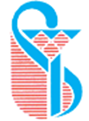 Iran University of Medical Sciences School of Nursing and MidwiferyCo-Supervisor/Statistics formDear colleague, Mr. /Mrs. …………………………………………………….You are invited to participate as an co supervisor of Thesis Defense Session of Mr./Mrs. ………………………., a MSc/Ph.D. student in the field of ....................................., which entitled: ........................................................................................................................................................................................................................................................................................Justifications (if you choose co supervisor from outside the school): .......................................................................................................................................................................................................................................................................................Yours faithfullySignature of the supervisor:Hereby, I…………... with the academic degree of ………......... in the field of ……............... from university of ................................................................... declare my agreement to attend as an advisor of Thesis Defense Session of Mr. /Mrs. ............................................. entitled ………………………………………………………………………………………………….. Name and signature of the co supervisor:Council of Higher Education:In the meeting dated……………the request was discussed and: Agreed                     Disagreed  Date:                                            Signature of the Director of Higher Education:        